SURAT KEPUTUSAN  LURAH KELUNKECAMATAN KARTOHARJO KOTA MADIUNNOMOR : 440/     /401.301.9/2021TENTANGPEMBENTUKAN KELOMPOK ASUHAN MANDIRIPEMANFAATAN TAMAN OBAT KELUARGA ( TOGA ) DAN AKUPRESUR “TAMAN OBAT KELUARGA MANDIRI, ALAMI, SEHAT ( TOGA MAS )”KELURAHAN KELUN KECAMATAN KARTOHARJO KOTA MADIUN TAHUN 2021LURAH KELUNMenimbang   : a. 	Bahwa salah satu strategi pembangunan kesehatan diarahkan untuk mendorong masyarakat agar mampu memenuhi kebutuhan hidup sehatnya, serta mengatasi gangguan kesehatan ringan secara mandiri melalui kemampuan Asuhan Mandiri yang salah satunya dengan memanfaatkan Taman Obat Keluarga ( TOGA ) dan Akupresur;		b. Bahwa sesuai Peraturan Menteri Kesehatan Republik Indonesia Nomor : 09 Tahun 2016 tentang Upaya Pengembangan Kesehatan Tradisional melalui Asuhan Mandiri Pemanfaatan Taman Obat Keluarga dan Ketrampilan;		c. Bahwa Asuhan Mandiri bertujuan agar masyarakat sehat secara mandiri dengan memanfaatkan Taman Obat Keluarga ( TOGA ) dan Akupresur, sehingga diperoleh keluarga yang sehat;		d. Bahwa untuk mendukung kebijakan Pemerintah Pusat terhadap penyelenggara Asuhan Mandiri di masyarakat, maka perlu dibentuk dan ditetapkan adanya kelompok Asuhan Mandiri di tiap Desa melalui Surat Keputusan Kepala Desa.Mengingat	:	1.	Undang- undang Nomor 36 Tahun 2009 tentang Kesehatan   (Lembaran Negara Republik Indonesia Tahun 2009 Nomor 144, Tambahan Lembaran Negara Republik Indonesia Nomor 6063);		2.	Peraturan Pemerintahan Nomor 103 Tahun 2014 Tentang  Pelayanan Kesehatan Tradisional (Lembaran Negara Republik Indonesia Tahun 2014 Nomor 5643);		3.	Peraturan Presiden Nomor 72 Tahun 2012 tentang Sistem Kesehatan Nasional (Lembaran Negara Republik Indonesia Tahun 2012 Nomor 193);		4.	Peraturan Menteri Kesehatan Nomor 65 Tahun 2013 tentang Pedoman Pelaksanaan dan Pembinaan Pemberdayaan Masyarakat bidang Kesehatan (Berita Negara Republik Indonesia Tahun 2013 Nomor 1318);		5.	Peraturan Menteri Kesehatan Nomor 9 Tahun 2016 tentang Upaya Pengembangan Kesehatan Tradisional melalui Asuhan Mandiri Pemanfaatan Taman Obat Keluarga dan Ketrampilan;		6.	Peraturan Menteri Kesehatan Nomor 61 Tahun 2016 tentang Pelayanan Kesehatan Tradisional Empriris;      MEMUTUSKAN :Menetapkan 	:KESATU		:	Membentuk Kelompok Asuhan Mandiri “Taman Obat Keluarga Mandiri, Alami, Sehat (TOGAMAS)” Kelurahan Kelun Kecamatan Kartoharjo Kota Madiun dengan Susunan Keanggotaan sebagaimana pada lampiran I Keputusan ini.KEDUA 	:	Fungsi dan tugas kelompok Asuhan Mandiri Kelurahan Kelun Kecamatan Kartoharjo Kota Madiun adalah  memberikan motivasi kepada masyarakat dan mengupayakan agar masyarakat kelurahaan kelun dapat memelihara dan meningkatkan kesehatan serta mencegah dan mengatasi gangguan kesehatan ringan maupun memulihkan kesehatan secara mandiri dengan memanfaatkan Taman Obat Keluarga (TOGA) dan Akupresur.KETIGA	:   	Kelompok Asuhan Mandiri wajib menyusun kegiatan kelompoknya yang difasilitasi dan dibina oleh Puskesmas Tawangrejo;KEEMPAT	:   	Dalam melaksanakan kegiatannya kelompok Asuhan Mandiri mengacu kepada Permenkas Nomor 9 Tahun 2016 tentang Upaya Pengembangan Kesehatan Tradisional melalui Asuhan Mandiri Pemanfaatan TOGA dan Akupresur;KELIMA	:	Dalam melaksanakan kegiatan Asuhan Mandiri di dampingi oleh fasiltor Puskesmas Tawangrejo dan mitra terkait.KEENAM	:	Keputusan ini mulai berlaku sejak tanggal ditetapkan.	Ditetapkan di	: Madiun	Pada tanggal	: 17 Februari 2021   LURAH KELUN  SITI KARLINAH, S.Sos   Penata Tingkat  I  NIP.  19661205 198903 2 009			    	    Lampiran	: KeputusanLurah Kelun				    Nomor	: 440/     /401.301.9/ 2021				    Tanggal	:  17  Februari 2021SUSUNAN PENGURUS KELOMPOK ASUHAN MANDIRI“TAMAN OBAT KELUARGA MANDIRI, ALAMI, SEHAT (TOGA MAS)”KELURAHAN KELUN KECAMATAN KARTOHARJO KOTA MADIUNTAHUN 2021		  LURAH KELUN  		SITI KARLINAH, S.Sos   		Penata Tingkat  I  		NIP.  19661205 198903 2 009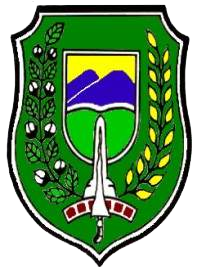 PEMERINTAH KOTA MADIUNKECAMATAN  KARTOHARJOKELURAHAN  KELUNJl. Jenggolo Puro Nomor 10 Madiun, Kode Pos : 63117 Jawa TimurTelepon  ( 0351 )  452345Website:http://www.dokumenterkelurahankelun30092020.blogspot.com,                           Email:kelurahankelun@gmail.comNoJabatanNama1.PelindungLURAH  KELUN2.PembinaKepala Puskesmas Tawangrejo3.KetuaTutik Suyani4.SekertarisEndah Suryaningrum5.BendaharaMusrifah7.AnggotaSiti Mariyam  Anik Sumadi